Saint Joseph’s 
Port Our Lady of   Middle Park
parish of port melbourne/middle park - in the care of the carmelites since 1882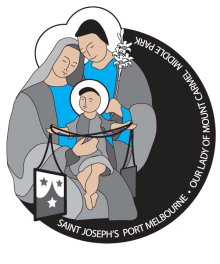 Sacramental Program Enrolment Confirmation 2017Please fill in all details. If you have not previously provided us with a copy of your child’s Baptism certificate (eg for First Reconciliation) a copy MUST be returned with this formCandidate’s FULL Name __________________________   _______________________________					     FAMILY NAME			           CHRISTIAN NAMESPreferred Name (if different from above) _______________________ Address ___________________________________________________________________Telephone  _______________ Mobile ______________  Email _______________________Date of Birth ____/____/_________ 			Date of Baptism ____/____/____ Place of Baptism _________________________________  __________________________				        NAME OF CHURCH   				SUBURB/STATEDate & Place of First Eucharist ___/___/____  at __________________________________                                                                                DATE                                           NAME OF CHURCHSchool ____________________________________ Grade/Year Level in 2017 ______Parent/s (or Guardian/s) Names _____________________________________    ___________________________________		        MOTHER (or Guardian)				     FATHER (or Guardian)We are committed to providing our family’s support and to participating in each of the four preparation sessions and rituals (see notes) for the reception of the Sacrament. By typing or signing your name below you are agreeing to this commitment._____________________________________    ___________________________________                		PARENT					CANDIDATEPlease return by Tuesday 12 September 2017 by email to:parish@sj-mc.org.auor Post to:Carmelite Parish Office 274 Rouse Street, Port Melbourne 3207Telephone 9681 9600       Website www.sj-mc.org.au There is a fee of $100.00 per child to cover costs of booklets and other preparation material.  Please use the form on the next page to pay this amount.Payment Methods	Cash		Electronic Funds TransferCash payments can only be made at the	Account: Port Melbourne/Middle Park ParishParish Office 9.30 to 4.00pm 	Bank: NAB BSB 083347 Acc: 582168515Monday to Friday	Reference: Family Name plus the word 		“Conf”Cheque		Please make cheques payable to	‘Port Melbourne/Middle Park Parish’	Credit CardMastercard 	Visa 	Expiry Date: ___ / ___Card No:  Card Holder’s Name 		Sacramental Program 2017St Joseph’s, Port Melbourne & Our Lady of Mt Carmel, Middle ParkPlease noteOur parish offers a preparation program for children celebrating the Sacraments of Reconciliation, First Eucharist and Confirmation.These Sacraments complete your child’s initiation into the Catholic Church which was begun at Baptism. These ‘Sacraments of Belonging’ are prepared for and celebrated in the child’s local parish community regardless of what school a child attends. These Sacraments celebrate belonging to the Church (not the school) community.This program involves activities at home, during the Saturday afternoon sessions in the O’Connor/Pilkington Rooms and in Church during the Saturday evening mass at 6.00pm.At least one parent must attend the Parent Information Session on Thursday, 14 September so that your family will know how to accompany your child during their preparation for the Sacrament. A parent or older relative needs to accompany your child both at the Saturday afternoon preparations sessions and at mass on Saturday evenings. Ideally, the whole family would accompany your child at mass. During the 6.00pm mass on Saturday evenings there will be a special ritual for the children involved in preparing for the Sacrament – this is not an ‘optional extra’ it is an integral part of your child’s preparation. parents (or older relatives) need to be able to commit to each of the preparation sessions and each of the masses listed above. Please ensure that your child is NOT involved in activities which will prevent their attendance on these Saturdays. Please do not enrol your child unless they are able to attend ALL FOUR sessions and ritual masses.Please note the date above of the actual celebration of the Sacrament of Confirmation. This celebration also involves the whole family.ConfirmationConfirmationConfirmationCombined Confirmation Faith Night and Parent Information Session (with Liz Nissen and Galilee Teachers)Combined Confirmation Faith Night and Parent Information Session (with Liz Nissen and Galilee Teachers)Thursday 14 September 2017, 6.30pm – 7.45pm at Galilee School, 301 – 319 Bank Street, South Melbourne.4.45pm Preparation Session inO’Connor/Pilkington Rooms followed by6.00pm Mass Ritual in Our Lady of Mt Carmel Church4.45pm Preparation Session inO’Connor/Pilkington Rooms followed by6.00pm Mass Ritual in Our Lady of Mt Carmel ChurchSaturday 16 September followed by Mass4.45pm Preparation Session inO’Connor/Pilkington Rooms followed by6.00pm Mass Ritual in Our Lady of Mt Carmel Church4.45pm Preparation Session inO’Connor/Pilkington Rooms followed by6.00pm Mass Ritual in Our Lady of Mt Carmel ChurchSchool Holidays:  23  September –  8 October 20174.45pm Preparation Session inO’Connor/Pilkington Rooms followed by6.00pm Mass Ritual in Our Lady of Mt Carmel Church4.45pm Preparation Session inO’Connor/Pilkington Rooms followed by6.00pm Mass Ritual in Our Lady of Mt Carmel ChurchSaturday 14 October followed by Mass4.45pm Preparation Session inO’Connor/Pilkington Rooms followed by6.00pm Mass Ritual in Our Lady of Mt Carmel Church4.45pm Preparation Session inO’Connor/Pilkington Rooms followed by6.00pm Mass Ritual in Our Lady of Mt Carmel ChurchSaturday 21 October followed by Mass                                                                            Saturday 28 October followed by Mass                                                                            Saturday 28 October followed by Mass                                                                            Saturday 28 October followed by MassCandidates Reflection DayCandidates Reflection DayWednesday 1 November at MacKillop Heritage Centre, East Melbourne. More details will be made available at the Faith Night on 14 September 2017.Rehearsal & meeting withBishop ElliottRehearsal & meeting withBishop Elliott4.30pm Wednesday 8  November, O’Connor/Pilkington Rooms,  Middle ParkSacrament of ConfirmationSaturday 11 November6.00pm  Our Lady of Mount Carmel, Middle Park